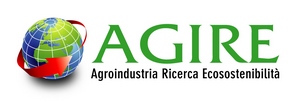 DOMANDA DI PARTECIPAZIONETUTTOFOOD fiera internazionale del B2B dedicata al food & beverageMILANO 22 – 26 ottobre 2021TDATI AZIENDASi dichiara con la presente di voler partecipare alla fiera in oggetto. Si dichiara altresì di aver letto il regolamento per la partecipazione, di approvarlo ed accettarlo integralmente e senza riserva, ai sensi degli artt. 1341 - 1342 del Codice Civile.L’azienda si impegna al pagamento del corrispettivo pari a € 400,00 +IVA da versare prima dell’avvio della manifestazione in oggetto.L’azienda autorizza Agire scarl a utilizzare il nome e il logo dell’azienda per attività promozionali legate alla fiera in oggetto.Ditta:________________________			Timbro e firma del legale rappresentante:________________________PRIVACY L’azienda esprime il consenso al trattamento e alla comunicazione di tutti i dati contenuti nella domanda di ammissione (ai sensi del regolamento UE 2016/679) i dati saranno trattati, con modalità cartacee ed informatizzate, dal CENTRO REGIONALE COMMERCIO INTERNO DELLE CAMERE DI COMMERCIO D'ABRUZZO, oltre che per scopi amministrativi e contabili, per invio di materiale informativo (via fax, posta elettronica o posta ordinaria) relativo ad iniziative promosse dal Centro Regionale per il Commercio Interno delle Camere di Commercio d’Abruzzo nell’ambito delle proprie attività istituzionali. Per qualsiasi richiesta di informazione, aggiornamento, o cancellazione è possibile contattare il titolare del trattamento, Centro Regionale per il Commercio Interno delle Camere di Commercio d’Abruzzo, all’indirizzo: centrointerno@ch.camcom.itAcconsento     SI        NO                                               	  	  Timbro e firma del legale rappresentante:________________________Ragione Sociale:Denominazione per insegna da apporre sul proprio box:Via:                                                                    Tel. /cell.:                                            Fax:Comune:                                                              Cap:                             Provincia: e-mail:                                                                  Web:Rappresentante legale (nome, cognome): __________________________________________________Tel. /cell.:Partita Iva:                                                       Codice fiscale:Codice univoco destinatario (per fatt. elettronica):Tipologia prodotti da esporre: